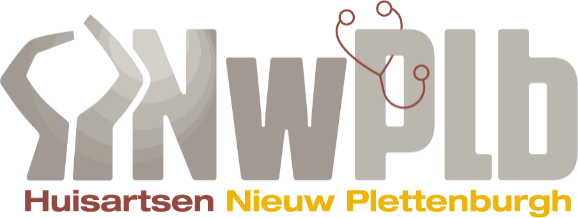   HUISARTSEN NIEUW PLETTENBURGHmw. B.A. Benard   						dhr. T.J.H. Bottema   Rijnhuizenlaan 10			                dhr. H.A. van Dijk   3523 JA Utrecht				mw. L.G.M. Ketting-Stroet   tel:  030-2890444				mw. F.M. NuijtenUITSCHRIJFFORMULIERUtrecht,      	     (datum)Ondergetekende,  Mijn gegevens zijn:Heeft een nieuwe huisarts gevonden, namelijk:(naam)				     	(adres)				     	(postcode en woonplaats)	     	Tevens zijn de volgende personen overgegaan naar de nieuwe praktijk. Graag ook deze personen uitschrijven en van hen de medische gegevens doorsturen.Handtekening van iedereen van 16 jaar of ouder is. Dit formulier tekenen en opsturen per post of scannen en per email opsturen: info@huisarts-nwplb.nl. ………………………………..(handtekening)Naam:Geboortedatum:Oud adres:Naam:GebHandtekening